                          715526                                                  Жаңы-Айыл айылы                           Буйрук       №1                                        01.09. 2022-жыл                                                                     “Мектепте конфликттик комиссия түзүү жөнүндө”              “Педагогикалык кадрлардын кесиптик этикасынын нормалары жөнүндө жобонун” жана Кыргыз Республикасынын Билим берүү жана илим министирлигинин нускама – усулдук катынын негизинде :                                                                   БУЙРУК БЕРЕМ :Мектепте этиканы сактоо боюнча конфликттик комиссия төмөнкү курамда түзүлсүн:Абдрасулова Г– башталгыч класстын мугалими Жолдошалиева Г – профком мүчөсүМырзабекова О. – чет тили  мугалими Султанкулова А -  соц.педагогШергазиев А –  математика мугалими  Мектептин комиссиясы чыр-чатактарды карап,жыйналыштарды өткөрсүн;Арыз боюнча комиссиянын иши мугалимге да,аны жазган окуучуга да,ата-энелерге да жазалоочу болбошу керек;Предметтик мугалимдерге жүрүм-турум эрежелерин,педагогикалык этиканы бузгандыгы үчүн сөгүш же иштен бошотуу түрүндөгү тартиптик жаза чаралары колдонулушу мүмкүн;Буйруктун аткарылышын көзөмөлдөөнү өзүмө калтырам.                Директордун м.а:                                                  Камбарова Ж.Д    Буйрук менен таанышты             КЫРГЫЗ  РЕСПУБЛИКАСЫ     О Ш  О Б Л А С Т Ы    Ө З Г Ө Н   Р А Й О Н У                                                 М. Ж О Л Д О Ш А Л И Е В                         АТЫНДАГЫ ОРТО МЕКТЕБИ 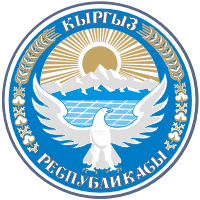      КЫРГЫЗСКАЯ РЕСПУБЛИКАОШСКАЯ  ОБЛАСТЬУЗГЕНСКИЙ  РАЙОН   СРЕДНЕЙ  ШКОЛЫ  ИМЕНИ               М. ЖОЛДОШАЛИЕВА